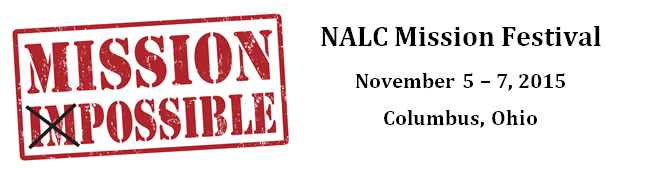 Scholarship RequestName:Address:City/State or Province/Zip or Postal Code:Phone:Email:Reason for request:Signature:Date:*Please note that a request for a scholarship does not guarantee receipt of scholarship funds. All requests must be sent no later than September 1, 2015 to Jenny Brockman at jbrockman@thenalc.org.